Título arial 20 negritaSubtítulo arial 12 Apellidos, Nombre1; Apellidos, Nombre2  arial 10 negrita1. Institución, Departamento, Centro, Ciudad, País, e-mail  arial 10 
2. Institución, Departamento, Centro, Ciudad, País, e-mail  arial 10Resumen arial 10 (300 palabras)Bacon ipsum dolor sit amet pancetta strip steak kielbasa tail frankfurter kevin. Drumstick jowl andouille biltong pork boudin. Ribeye pig short loin, jowl pastrami shankle doner prosciutto kevin pork loin tenderloin boudin tongue. Tri-tip meatloaf shoulder drumstick pig capicola. Turducken bacon kevin, shank tail beef ribs rump ham jowl short loin t-bone venison salami pancetta pastrami. Capicola pork chop pig bresaola pork loin sausage beef ribs ham hock hamburger shank. Sausage cow t-bone beef ribs swine. Tenderloin leberkas pig, pork loin meatball kielbasa fatback. Chuck kielbasa meatloaf boudin, tenderloin shankle pig hamburger sausage strip steak ribeye rump andouille. Shoulder sirloin capicola, biltong brisket fatback short loin strip steak venison drumstick tongue shankle pig. Boudin shankle biltong strip steak beef ribs pastrami flank. Tongue ribeye shoulder venison. Biltong porchetta pig short ribs salami, doner t-bone beef tenderloin ham hock tail. Kevin capicola t-bone sirloin tri-tip, porchetta pork boudin tenderloin chuck bacon. Shankle t-bone kielbasa, jowl landjaeger porchetta shoulder leberkas pork chop beef meatball bacon corned beef. Tenderloin drumstick pork chop venison ball tip shoulder ribeye pastrami pancetta doner filet mignon sirloin rump. Jowl bacon ball tip sausage, ham meatloaf drumstick beef ribs chicken cow venison brisket turkey pork belly flank. Pork chop tail t-bone, boudin beef ribs ribeye porchetta jowl biltong short loin. Chicken tri-tip hamburger andouille drumstick, boudin shoulder kielbasa frankfurter capicola biltong porchetta tail. Filet mignon jowl landjaeger hamburger t-bone fatback short ribs pancetta capicola cow rump pastrami ribeye ham hock corned beef. Boudin corned beef doner flank ground round meatloaf turkey fatback capicola pastrami ham hock rump bresaola. Pork chop beef kielbasa, landjaeger bresaola shoulder fatback jerky sirloin. Short ribs short loin leberkas ham. Pig ball tip rump bresaola jerky. Short loin short ribs capicola, pork loin sausage shankle fatback. Meatloaf landjaeger swine salami venison rump, ball tip shank flank t-bone beef ribs. Turkey kevin t-bone meatloaf pig rump. Palabras clave: Máximo de 5, separadas por comas. arial 10Abstract arial 10 (300 words)Bacon ipsum dolor sit amet pancetta strip steak kielbasa tail frankfurter kevin. Drumstick jowl andouille biltong pork boudin. Ribeye pig short loin, jowl pastrami shankle doner prosciutto kevin pork loin tenderloin boudin tongue. Tri-tip meatloaf shoulder drumstick pig capicola. Turducken bacon kevin, shank tail beef ribs rump ham jowl short loin t-bone venison salami pancetta pastrami. Capicola pork chop pig bresaola pork loin sausage beef ribs ham hock hamburger shank. Sausage cow t-bone beef ribs swine. Tenderloin leberkas pig, pork loin meatball kielbasa fatback. Chuck kielbasa meatloaf boudin, tenderloin shankle pig hamburger sausage strip steak ribeye rump andouille. Shoulder sirloin capicola, biltong brisket fatback short loin strip steak venison drumstick tongue shankle pig. Boudin shankle biltong strip steak beef ribs pastrami flank. Tongue ribeye shoulder venison. Biltong porchetta pig short ribs salami, doner t-bone beef tenderloin ham hock tail. Kevin capicola t-bone sirloin tri-tip, porchetta pork boudin tenderloin chuck bacon. Shankle t-bone kielbasa, jowl landjaeger porchetta shoulder leberkas pork chop beef meatball bacon corned beef. Tenderloin drumstick pork chop venison ball tip shoulder ribeye pastrami pancetta doner filet mignon sirloin rump. Jowl bacon ball tip sausage, ham meatloaf drumstick beef ribs chicken cow venison brisket turkey pork belly flank. Pork chop tail t-bone, boudin beef ribs ribeye porchetta jowl biltong short loin. Chicken tri-tip hamburger andouille drumstick, boudin shoulder kielbasa frankfurter capicola biltong porchetta tail. Filet mignon jowl landjaeger hamburger t-bone fatback short ribs pancetta capicola cow rump pastrami ribeye ham hock corned beef. Boudin corned beef doner flank ground round meatloaf turkey fatback capicola pastrami ham hock rump bresaola. Pork chop beef kielbasa, landjaeger bresaola shoulder fatback jerky sirloin. Short ribs short loin leberkas ham. Pig ball tip rump bresaola jerky. Short loin short ribs capicola, pork loin sausage shankle fatback. Meatloaf landjaeger swine salami venison rump, ball tip shank flank t-bone beef ribs. Turkey kevin t-bone meatloaf pig rump. Key words: Maximum of 5, separated by commas. arial 10Previo.Los textos deben enviarse en formato Open Office o Word y no superarán una extensión de 8.000 palabras sin incluir notas ni bibliografía. La primera página, donde los autores deben ajustar la extensión de sus datos, resumen y abstract tendrá que ajustarse a un DIN A4.El escrito debe enviarse en pdf además de en formato .doc o .docx.Idioma.Sólo se admitirán artículos en español o en inglés. El resumen y las palabras clave deberán estar escritos en ambos idiomasCuerpo del texto.El artículo debe estar escrito en Arial, cuerpo 10, con interlineado sencillo. Puede utilizarse la negrita o la cursiva. Se evitará el uso de mayúsculas tanto en los títulos como en el texto.Márgenes.Los márgenes a utilizar son: 3 cm superior, 2 cm inferior, 2 cm izquierda y 2 m derecha.Justificación completa.Títulos de párrafo.Los títulos de párrafo deben quedar alineados a la izquierda, sin sangría y con numeración decimal.Título Nivel 1. Bacon ipsum dolor sit amet pancetta strip steak kielbasa tail frankfurter kevin. Drumstick jowl andouille biltong pork boudin. Ribeye pig short loin, jowl pastrami shankle doner prosciutto kevin pork loin tenderloin boudin tongue. Tri-tip meatloaf shoulder drumstick pig capicola. Turducken bacon kevin, shank tail beef ribs rump ham jowl short loin t-bone venison salami pancetta pastrami. Capicola pork chop pig bresaola pork loin sausage beef ribs ham hock hamburger shank. Sausage cow t-bone beef ribs swine. Tenderloin leberkas pig, pork loin meatball kielbasa fatback.Título Nivel 2. Bacon ipsum dolor sit amet pancetta strip steak kielbasa tail frankfurter kevin. Drumstick jowl andouille biltong pork boudin. Ribeye pig short loin, jowl pastrami shankle doner prosciutto kevin pork loin tenderloin boudin tongue. Tri-tip meatloaf shoulder drumstick pig capicola. Turducken bacon kevin, shank tail beef ribs rump ham jowl short loin t-bone venison salami pancetta pastrami. Capicola pork chop pig bresaola pork loin sausage beef ribs ham hock hamburger shank. Sausage cow t-bone beef ribs swine. Tenderloin leberkas pig, pork loin meatball kielbasa fatback.Notas.Se incluirán a pie de página. Escritas en Arial, cuerpo 8, interlineado sencillo, sin sangría y numeradas comenzando en 1. En el cuerpo del texto se utilizarán superíndices para referenciar las notas.Gráficos, tablas e imágenes.Deberán estar incluidos en el texto (no más de 10) con un ancho máximo de 17 cm. En caso de no completar el ancho de párrafo, justificar a la derecha.Cada gráfico, tabla o imagen debe estar numerado debajo como Fig. X (Arial, tamaño 9) y referenciado dentro del texto como (Fig. 1).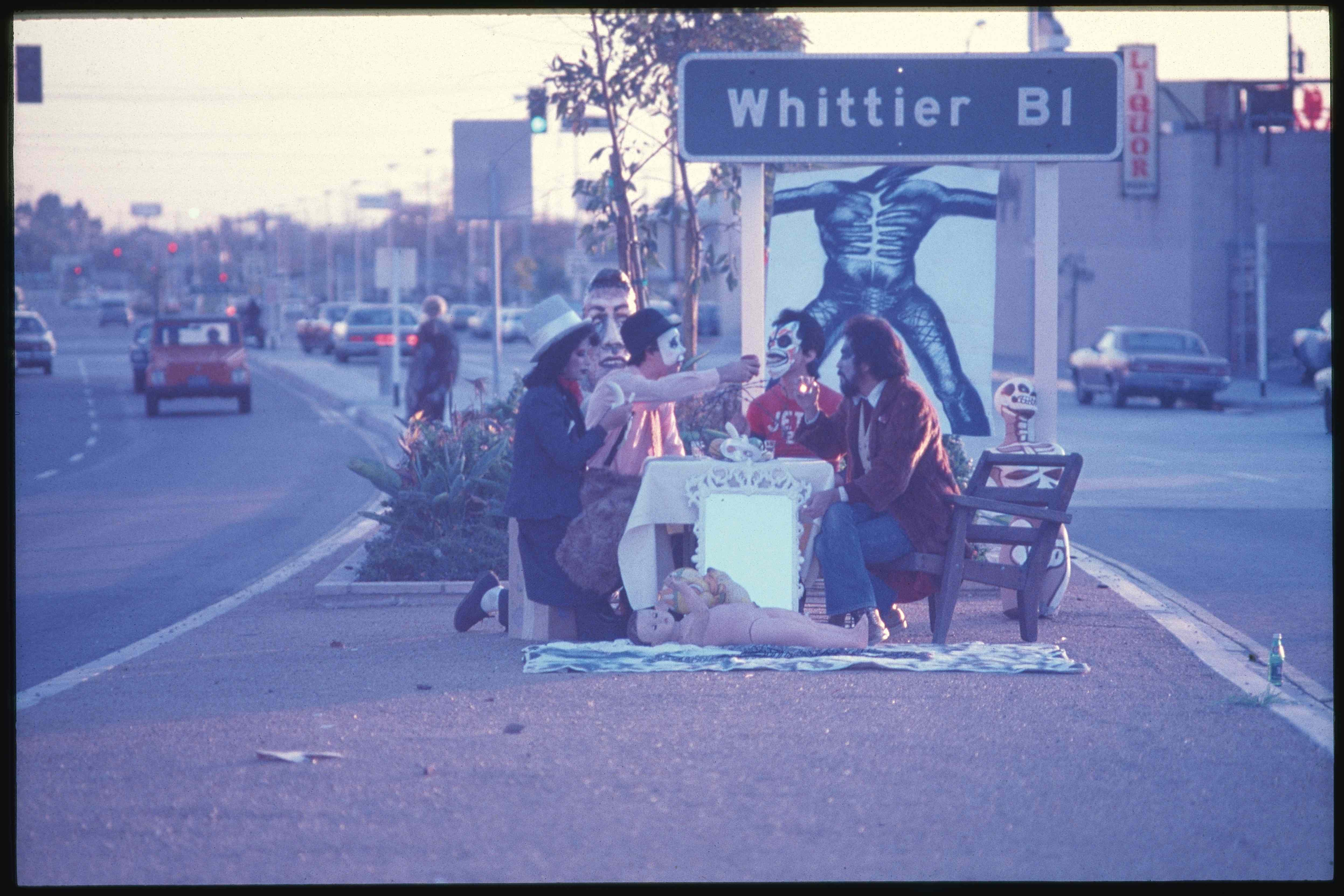 Fig. 1Enumeraciones.Los autores deberán usar exclusivamente guiones, que serán de diferentes tamaños si existen varios niveles.–  Primer nivel de enumeración- Segundo nivel de enumeraciónBibliografía.Se incluirá al final del artículo. Deberá estar escrita en Arial, tamaño 9, con interlineado sencillo. Las referencias aparecerán por orden alfabético al final del artículo. Para todas las referencias se utilizará el formato ISO 690NORMAS ISO 690Referencias BibliográficasLibroAPELLIDO(S), Nombre. Título del libro. Mención de responsabilidad secundaria (traductor; prologuista; ilustrador; coordinador; etc.)*. Nº de edición. Lugar de edición: editorial, año de edición. Nº de páginas*. Serie*. Notas*. ISBNEjemplos:BOBBIO, Norberto. Autobiografía. Papuzzi, Alberto (ed. lit.); Peces-Barba, Gregorio (prol.); Benitez, Esther (trad.). Madrid: Taurus, 1988. 299 p. ISBN: 84-306-0267-4El Lazarillo de Tormes. Marañón, Gregorio (prol.). 10a ed. Madrid: Espasa Calpe, 1958. 143 p. Colección Austral; 156.Partes de un libroAPELLIDO(S), Nombre. "Título de la parte". En: Responsabilidad de la obra completa. Título de la obra. Edición. Lugar de edición: editorial, año de edición. Situación de la parte en la obra.Ejemplos:SNAVELY, B.B. "Continuous-Wave Dye lasers I". En: SCHÄFER, F.P. (ed). Dye lasers. Berlin: Springer, 1990. p. 91-120.TEROL ESTEBAN, Alberto. "El nuevo modelo de financiación autonómica : una aproximación desde el punto de vista del empresario-contribuyente". Dins: XX Aniversario del Círculo de Empresarios, 20 temas para el futuro. Madrid : Círculo de Empresarios, 1997. p. 85-92Publicación SeriadaTítulo de la publicación en cursiva. Responsabilidad. Edición. Identificación del fascículo. Lugar de edición: editorial, fecha del primer volumen-fecha del último volumen. Serie*. Notas*. ISSNEjemplos:Boletín económico. Banco de España. 1998, nº 1. Madrid : Banco de España, Servicio dePublicaciones, 1979- .ISSN: 0210-3737IEEE Transactions on computers. IEEE Computer Society. 1998, vol 47. Los Alamitos (Ca): IEEE Computer Society, 1988. ISSN 0018-9340.Artículos de una Publicación SeriadaAPELLIDO(S), Nombre. "Título del artículo". Responsabilidad secundaria. Título de la publicación seriada. Edición. Localización en el documento fuente: año, número, páginas.Ejemplos:LLOSA, Josep, et al. "Modulo scheduling with reduced register pressure". IEEE Transactions on computers.1998, vol 47, núm. 6, p. 625-638.ALVAREZ, Begoña; BALLINA, F. Javier de la; VÁZQUEZ, Rodolfo. "La reacción del consumidor ante las promociones". MK Marketing + Ventas. Nº 143 (Enero 2000) p. 33-37LegislaciónPaís. Título. Publicación, fecha de publicación, número, páginas. Ejemplo:España. Ley orgánica 10/1995, de 23 de noviembre, del Código penal. Boletín Oficial delEstado, 24 de noviembre de 1995, núm. 281, p. 33987.PatentesMENCIÓN DE RESPONSABILIDAD PRINCIPAL. Denominación del elemento patentado. Responsabilidad subordinada. Notas*. Identificador del documento (país u oficina que lo registra). Clase de documento de patente. Número. Año-mes-día de publicación del documento.NormasENTIDAD RESPONSABLE DE LA NORMA. Título. Nº ó código de la norma. Edición. Lugar de publicación: editorial, año de publicación.Ejemplo:AENOR. Gestión de la I+D+I. UNE 166000 EX, UNE 166001 EX, UNE 166002 EX. Madrid: AENOR, 2002.CongresosSe citan como una monografía.APELLIDO(S), Nombre. Título. Responsabilidades secundarias*. Nº de edición. Lugar: editorial, año de publicación. Nª de páginas o volúmenes*. ISBNEjemplo:Actas del I Congreso de Historia de la Lengua Española en América y España: noviembre de1994 - febrero de 1995. M. Teresa Echenique, Milagros Aleza y M. José Martínez(eds.).València : Universitat, Departamento de Filología Española, 1995. 564 p. ISBN:8480022698.Ponencias de CongresosSe citan como parte de una monografía.APELLIDO(S), Nombre. "Título de la parte". En: APELLIDO(S), Nombre. Título de la obra completa. Responsabilidades secundarias*. Nº de edición. Lugar: editorial, año de publicación. Serie*. ISBNEjemplo:CEREZO GALÁN, Pedro. "La antropología del espíritu en Juan de la Cruz". En: Actas delCongreso Internacional Sanjuanista, (Ávila 23-28 de septiembre de 1991), v. III. [S.l.]: [s.n.],1991. P. 128-154Tesis No PublicadasAPELLIDO(S), Nombre. "Título de la tesis". Dirección. Clase de tesis. [Tipo de documento]. Institución académica en la que se presenta, lugar, año.Ejemplo:LASCURAIN SÁNCHEZ, María Luisa. "Análisis de la actividad científica y del consumo de información de los psicólogos españoles del ámbito universitario durante el período 1986-1995". Director: Elías Sanz Casado. Universidad Carlos III de Madrid, Departamento deBiblioteconomía y Documentación, 2001.InformesInformes publicados:APELLIDO(S), Nombre. Título del informe. Lugar de publicación: editorial, año. Serie, nº de la serie. (Disponibilidad)Ejemplo:1999 Informe del Mercado de Trabajo. [Guadalajara]: Dirección Provincial del Instituto Nacional de Empleo de Guadalajara, 2000. 155 p.Informes inéditos:APELLIDO(S), Nombre. "Título del informe". Informe inédito. Organismo que lo produce, año.Ejemplo:GUIRADO ROMERO, Nuria. Proyecto de conservación y recuperación de una especie amenazada, Testudo graeca, a partir de las poblaciones relictas del sureste español. Informe inédito. Almeria: [s.n.], 1988. 115 p. Informe técnico Dirección General de Medio Ambiente.Documentos AudiovisualesGrabaciones:APELLIDO(S), Nombre. Título. [Designación específica del tipo de documento]. Lugar: editorial, año.Ejemplo:WAGNER, Richard. El drama musical wagneriano. [Grabación sonora]. Barcelona: CYC, 1998. BARDEM, Juan Antonio. Calle Mayor. [Vídeo]. Madrid : Paramount Pictures : El Mundo , [2002].1 disco compacto.Programas de radio y televisión: Nombre del programa. Responsabilidad. Entidad emisora, fecha de emisión. Ejemplo:Jorge Luis Borges. Director y presentador: Joaquín Soler Serrano. RTVE, 1980. Videoteca de la memoria literaria ; 1Materiales gráficos:APELLIDO(S), Nombre. Título. [Designación específica del tipo de documento]. Lugar: editorial, año.Ejemplo:BALLESTEROS, Ernesto. Arquitectura contemporánea. [Material gráfico proyectable]. 2a ed. Madrid : Hiares , [1980]. 32 diapositivas. Historia del Arte Español; 57.Documentos ElectrónicosSon  aquéllos  documentos  que  están  en  formato  electrónico,  creados,  almacenados  y difundidos por un sistema informático. Pueden ser definitivos o no, tanto en la forma como en el contenido.La norma ISO 690-2 especifica los elementos que hay que incluir en las citas bibliográficas de los documentos electrónicos y establece una ordenación obligatoria de los elementos de la referencia.Ofrece  además  una  serie  de  convenciones  para  la  transcripción  y  presentación  de  la información obtenida a partir de un documento electrónico.La información fuente se obtendrá del propio documento que habrá de estar disponible. La fecha      de      consulta      es      imprescindible      para      los      documentos      en      línea. Los  tipos  de  soporte  posibles  son:  [en  línea]  [CD-ROM]  [banda  magnética]  [disquette] Las especificaciones para la elaboración de referencias bibliográficas de documentos electrónicos,  en  general,   siguen  las  mismas  pautas  que  para  los  documentos  impresos.Textos Electrónicos, Bases de Datos & Programas InformáticosResponsable principal. Título [tipo de soporte]. Responsables secundarios*. Edición. Lugar de publicación:  editor,  fecha  de  publicación,  fecha  de  actualización  o  revisión,  [fecha  de consulta]**. Descripción física*. (Colección)*. Notas*. Disponibilidad y acceso** . Número normalizado*Ejemplos (en norma ISO 690-2):CARROLL, Lewis. Alice's Adventures in Wonderland [en línea]. Texinfo ed. 2.1. [Dortmund, Alemania]: WindSpiel, November 1994 [ref. de 10 de febrero de 1995]. Disponible en Web:<http://www.germany.eu.net/books/carroll/alice.html>. Igualmente disponible en versionesPostScrip y ASCII en Internet: <ftp://ftp.Germany.EU.net/pub/books/carroll/>U.S. ISBN Agency. The Digital World and the Ongoing Development of ISBN [en línea]. New Providence, N.J.: RR Bowker, s.d. [ref. de 16 de agosto 2002]. Disponible en Web: http://www.isbn.org/standards/home/isbn/digitalworld.asp>.Otros: Museo Nacional Centro de Arte Reina Sofía. Catálogo [en línea]: de la biblioteca.<http://museoreinasofia.mcu.es/biblio/default.htm> [Consulta: 21 de abril de 1999]Partes de Textos Electrónicos, Bases de Datos & Programas InformáticosResponsable principal (del documento principal). Título [tipo de soporte]. Responsable(s) secundario(s) (del documento principal*). Edición. Lugar de publicación: editor, fecha de publicación, fecha de actualización o revisión [fecha de consulta]**. "Designación del capítulo o parte,  Título  de  la  parte",  numeración  y/o  localización  de  la  parte  dentro  del  documento principal*. Notas*. Disponibilidad y acceso**. Número normalizado*Ejemplos (en norma ISO 690-2):CARROLL, Lewis. Alice's Adventures in Wonderland [en línea]. Texinfo. ed. 2.2. [Dortmund, Alemania]: WindSpiel, November 1994 [ref. de 30 marzo 1995]. Chapter VII. A Mad Tea-Party. Disponible en World Wide Web:<http://www.germany.eu.net/books/carroll/alice_10.html#SEC13>.Contribuciones en Textos Electrónicos, Bases de Datos & ProgramasInformáticosSon aquéllas partes de documentos que tienen un contenido unitario e independiente de las otras partes del documento que las contiene.Responsable principal (de la contribución). "Título" [tipo de soporte]. En: Responsable principal (del documento principal). Título. Edición. Lugar de publicación: editor, fecha de publicación, fecha de actualización o revisión [fecha de consulta]**. Numeración y/o localización de la contribución dentro del documento fuente. Notas*. Disponibilidad y acceso**. Número normalizado*Ejemplos (en norma ISO 690-2):Political and Religious Leaders Support Palestinian Sovereignty Over Jerusalem. IN Eye onthe Negotiations [en línea]. Palestine Liberation Organization, Negotiations Affairs Department,29 August 2000 [ref. de 15 agosto 2002]. Disponible en  Web: <http://www.nad-plo.org/eye/pol- jerus.html>.Belle de Jour. Magill's Survey of Cinema [en línea]. Pasadena (Calif.): Salem Press, 1985- [ref. de 1994-08-04]. Accession no. 0050053. Disponible en DIALOG Information Services, Palo Alto (Calif.).MCCONNELL, WH. Constitutional History. The Canadian Encyclopedia [CD-ROM]. Macintosh version 1.1. Toronto: McClelland & Stewart, c1993. ISBN 0-7710-1932-7.Publicaciones Electrónicas Seriadas CompletasResponsable principal. Título [tipo de soporte]. Edición. Designación  de los números (fecha y/o número)*. Lugar de publicación: editor, fecha de publicación [fecha de consulta]**. Descripción física*. (Colección)*. Notas*. Disponibilidad y acceso**. Número normalizadoEjemplos (en norma ISO 690-2):Journal of Technology Education [en línea]. Blacksburg (Virginie): Virginia Polytechnic Institute and State University, 1989- [ref. de 15 marzo 1995]. Semestral. Disponible en Internet:<gopher://borg.lib.vt.edu:70/1/jte>. ISSN 1045-1064.Profile Canada [CD-ROM]. Toronto: Micromedia, 1993- . The Canadian Connection. Acompañado por: User's guide. Configuracion necesaria: IBM PC ó compatible; lector CD-ROM MPC Standard; DOS 3.30 ó más; 490 kB RAM; MS-DOS Extensiones 2.1 ó más. Trimestral.Artículos y Contribuciones en Publicaciones Electrónicas SeriadasResponsable principal (del artículo). "Título (del artículo)". Título (de la publicación principal) [tipo de  soporte]. Edición. Designación  del número  de la parte. Fecha de actualización o revisión [fecha de consulta]**. Localización de la parte dentro del documento principal. Notas*. Disponibilidad y acceso**. Número normalizadoEjemplos (en norma ISO 690-2):STONE, Nan. The Globalization of Europe. Harvard Business Review [en línea]. May-June1989 [ref. de 3 septembre 1990]. Disponible en BRS Information Technologies, McLean(Virginie).PRICE-WILKIN, John. Using the World-Wide Web to Deliver Complex Electronic Documents: Implications for Libraries. The Public-Access Computer Systems Review [en línea]. 1994, vol. 5, no. 3 [ref. de 1994-07-28], pp. 5-21. Disponible sur Internet:<gopher://info.lib.uh.edu:70/00/articles/e-journals/uhlibrary/pacsreview/v5/n3/pricewil.5n3>. ISSN 1048-6542.Otros: CUERDA, José Luis. "Para abrir los ojos" [en línea]. El País Digital. 9 mayo 1997 nº 371. http://www.elpais.es/p/19970509/cultura/tesis.htm/uno [consulta: 9 mayo 1997]Boletines de Noticias & Listas de DiscusiónTítulo [tipo de soporte]. Responsable(s) secundario(s). Lugar de publicación: editor, fecha de publicación [Fecha de consulta]**. Notas*. Disponibilidad y acceso**Ejemplo (en norma ISO 690-2):PACS-L (Public Access Computer Systems Forum) [en línea]. Houston (Tex.): University ofHouston Libraries, Junio 1989- [ref. de 17 mayo 1995]. Disponible en Internet:<listserv@uhupvm1.uh.edu>.Mensajes ElectrónicosDistribuídos por boletines o listas:Responsable principal del mensaje. "Título del mensaje" [tipo de soporte]. En: Título (del boletín o lista). Numeración y/o localización del mensaje [Fecha de consulta]**. Notas*. Disponibilidad y acceso**Ejemplo (en norma ISO 690-2):PARKER, Elliott. "Re: Citing Electronic Journals". En: PACS-L (Public Access ComputerSystems Forum) [en línea]. Houston (Tex.) : University of Houston Libraries, 24 November1989; 13:29:35 CST [citado 1 enero 1995;16:15 EST]. Disponible en Internet: <telnet://brsuser@a.cni.org>.Mensajes electrónicos personales:Responsable principal del mensaje. "Título del mensaje" [tipo de soporte]. Fecha del mensaje. Nota con el tipo de mensajeEjemplo (en norma ISO 690-2):Thacker, Jane. "MPEG-21 project stream on digital item identification" [en línea]. Mensaje en:<iso.tc46.sc9@nlc-bnc.ca>. 3 octubre 2000; 13:33 EST [ref. de 6 octubre 2000; 13:10 EST]. Message-ID: <002f01c02d60$051a64a0$22a2580c@vaio>. Comunicación personal.Biografía Nombre Apellido Apellido Al final del artículo y en hoja separada se incluirá una nota biográfica del autor (máximo 150 palabras) referida a su trayectoria científica. En Arial, tamaño 10, interlineado sencillo y justificación completa. Debe incluirse versión en inglés y en español. Name Surname Al final del artículo y en hoja separada se incluirá una nota biográfica del autor (máximo 150 palabras) referida a su trayectoria científica. En Arial, tamaño 10, interlineado sencillo y justificación completa. Debe incluirse versión en inglés y en español.